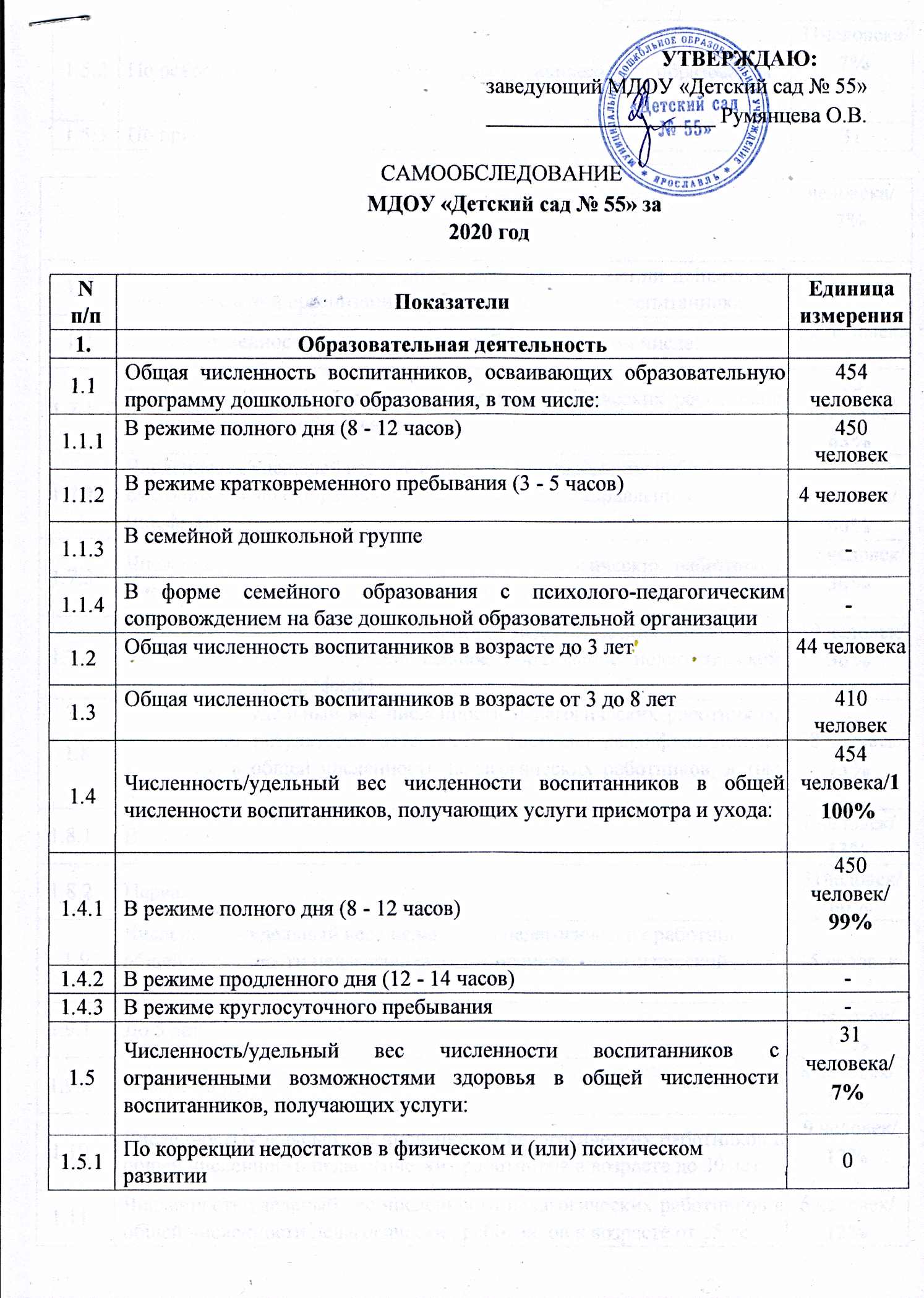 Анализ данных самообследования МДОУ «Детский сад №55» Полное наименование в соответствии с уставом: муниципальное дошкольное образовательное учреждение «Детский сад № 55» Сокращенное наименование: МДОУ «Детский сад №55» Организационно-правовая 	форма 	в 	соответствии 	с 	уставом: образовательное учреждение.  Учредитель: департамент образования мэрии города Ярославля  Юридический адрес:150018 г. Ярославль: первый корпус: ул. 1-Приречная, дом 19-а.  второй корпус: ул. 1905 года, дом 11. Результаты лицензирования и аккредитации в соответствии с документами, подтверждающими статус МДОУ: Лицензия на осуществление образовательной деятельности № 141/15 от 09.107.2015г. государственная аккредитация: 21.05.2008год № 01-1961.  Лицензия на осуществление медицинской деятельности № ЛО-76-01-001584 от 06.07.2015г Телефон: 8(4852) 54-39-45 Руководитель: Румянцева Ольга Владимировна Режим работы детского сада: понедельник – пятница: с 7.00 до 19.00. (длительность пребывания детей – 12 часов). Суббота, воскресенье: выходной день. В учреждении функционируют 17 возрастных групп, в том числе 5 групп комбинированной 	направленности. Показатель 1.1 -1.1.4. Общая численность воспитанников, осваивающих образовательную  программу дошкольного образования Общая численность детей составляет 454 человека - 100% воспитанников, осваивающих образовательную программу дошкольного образования. Из них 99% в режиме полного дня (8-12часов) и 1% в режиме кратковременного пребывания. В системе образовательной деятельности ДОУ не используются формы 	семейного 	образования 	с 	психолого-педагогическим сопровождением, семейные группы. Показатель 1.2-1.4.3 Детский сад посещают дети в возрасте с 2 лет до 8 лет, в том числе дети раннего возраста (с 2 до 3 лет) – 44 человека, дети дошкольного возраста (с 3 до 8 лет) – 410 воспитанников. Контингент воспитанников детского сада составляют дети с нормальным развитием и дети с ограниченными возможностями здоровья, обусловленными тяжелой речевой патологией (тяжелое нарушение речи). Детей в режиме продленного и круглосуточного пребывания -  нет. Показатель 1.5-1.5.3 Всего детей с ограниченными возможностями здоровья в общей численности воспитанников, получающих услуги – 31 чел. (7% от общей численности воспитанников). Эти воспитанники посещают группы комбинированной направленности.  По сравнению с 2019г. их число уменьшилось на 2%. Показатель 1.6. Медицинское обслуживание детей в ДОУ обеспечивается медицинской сестрой в соответствии с требованиями действующего законодательства в сфере здравоохранения.  Для оценки общего состояния дел по данному вопросу учитывается: общее состояние здоровья воспитанников; заболеваемость детей в течение года; суммарные данные по группам здоровья для организации профилактической работы, закаливания и организации рационального питания. Средний показатель пропущенных дней при посещении дошкольной образовательной организации по болезни на одного воспитанника: за 2018 год – 12 дней; за 2019 год – 10 дней; за 2020 год – 10 дней   По 	сравнению 	с 	2018 	годом 	наблюдается стабильноеснижение 	показателя заболеваемости.   Показатель 1.7-1.7.4 Общая численность педагогических работников Образовательную деятельность осуществляет творческий коллектив, ориентированный на создание в учреждении условий для разностороннего полноценного развития воспитанников. На 	данный 	момент 	дошкольное 	образовательное учреждение укомплектовано педагогами на 100% согласно штатному расписанию. Общая численность педагогических работников – 52 человека. 1.7.1 – высшее образование имеют 33 педагога (63% от общей численности педагогов); 1.7.2 – из них педагоги, имеющие высшее образование педагогической направленности – 31 человек (60% от численности всех педагогов); 1.7.3 – среднее профессиональное образование имеют 19 человек (36% от общей численности педагогов); 1.7.4 - из них педагоги, имеющие среднее профессиональное образование педагогической направленности – 19 человек (36% от численности всех педагогов). В сравнении с 2019 годом наблюдается стабильное количества педагогов с высшим педагогическим образованием. Показатель 1.8 - 1.8.2 Численность/удельный вес численности педагогических работников, которым по результатам аттестации присвоена квалификационная категория. Всего педагогов, имеющих квалификационную категорию – 38 человек (73% от общей численности педагогов) Высшая – 7 человек (13% от общей численности педагогов) Первая – 31 человек (60% от общей численности педагогов) Анализ данных по аттестации педагогов МДОУ «Детский сад №55» за 2020 год показывает увеличение количества педагогов с первой квалификационной категорией на 2% по сравнению с 2019 годом. В 2020 году аттестовано на квалификационную категорию 12 педагогов:  Сердакова А.С., воспитатель – присвоение высшей кв. категории (вновь),  Опекушина Л.А., учитель-логопед – присвоение высшей кв. категории (вновь),  Заика Е.Н., воспитатель – присвоение первой кв. категории (вновь), Ситникова А.В., воспитатель – присвоение первой кв. категории (вновь), Каренина А.В., инструктор по физической культуре – присвоение первой кв. категории (вновь), Зайцева В.А., воспитатель – присвоение первой кв. категории (подтверждение), Васькова А.В., педагог-психолог – присвоение первой кв. категории (подтверждение), Файбышева Е.В., воспитатель – присвоение первой кв. категории (подтверждение), Фирстова И.Ю., воспитатель - присвоение первой кв. категории (подтверждение), Щукина Т.А., музыкальный руководитель 	- присвоение первой кв. категории (подтверждение), Куц Е.В., воспитатель - присвоение первой кв. категории (подтверждение), Ломтева Е.Ю., воспитатель – присвоение первой кв. категории (подтверждение) Показатель 1.9. -1.9.2      Данные педагогических кадров по педагогическому стажу 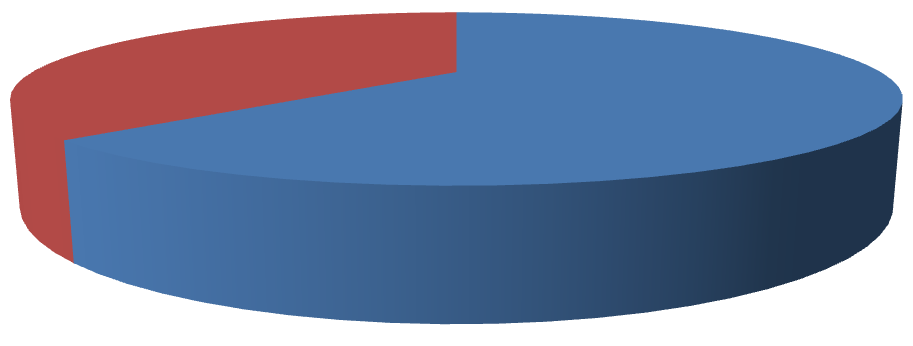 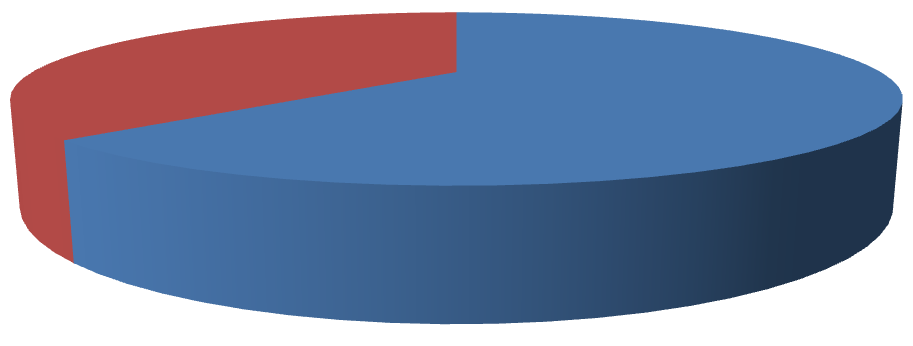 В сравнении с 2019 годом количество педагогов со стажем работы до 5 лет остается прежним, в категории «стаж свыше 30 лет» показатели стабильные. Показатель 1.10 -1.11 Данные педагогических кадров по возрастным критериям Возрастной ценз педагоговВ сравнении с 2019 годом возрастные показатели имеют тенденцию к «омоложению» коллектива. Показатель 1.12-1.14 Численность /удельный вес численности педагогических работников и административно- хозяйственных работников, прошедших за последние 5 лет повышение квалификации/ профессиональную переподготовку по профилю педагогической деятельности или иной осуществляемой в образовательной организации деятельности.Одним из условий, обеспечивающих качество образовательного процесса при работе с детьми, является повышение квалификации педагогов. Направление развития кадрового потенциала, реализуется в детском саду поддержкой инициативных педагогов, повышением профессиональной компетентности и мастерства педагогов, созданием максимально комфортных условий для повышения профессионального уровня педагогов через переподготовку и повышение квалификации, получение высшего и дополнительного послевузовского образования. Таким образом, образовательная политика дошкольного учреждения неразрывно связана с государственной и муниципальной образовательной политикой.  Численность педагогических и административно-хозяйственных работников, прошедших за последние 5 лет повышение квалификации/профессиональную   переподготовку по профилю педагогической деятельности или иной осуществляемой в образовательной организации деятельности составляет 45 человек (86%).  Удельный вес численности педагогических и административно –хозяйственных работников прошедших повышение квалификации по применению в образовательном процессе федеральных государственных образовательных стандартов в общей численности педагогических и административно –хозяйственных работников составляет 45человек (86%).   В ДОУ на каждого педагогического работника приходится 11воспитанников.   Показатель 1.15 МДОУ укомплектован компетентными специалистами по основным направлениям образовательной деятельности, что способствует повышению качества образовательных услуг. Специалисты МДОУ: Музыкальный руководитель - 2 Инструктор по физкультуре – 2 Учитель-логопед – 4 Педагог-психолог – 2 Показатель 2   Инфраструктура Анализ показателей указывает на то, что МДОУ «Детский сад № 	55» имеет достаточную 	инфраструктуру, 	которая 	соответствует требованиям СанПиН 	24.1.3049-13 	«Санитарно-эпидемиологические требования к устройству, содержанию и организации режима работы дошкольных образовательных организаций» и позволяет реализовывать образовательные программы в полном объеме в соответствии с ФГОС ДО. Общая площадь помещений, в которых осуществляется образовательная деятельность, в расчете на одного ребенка 4,4 кв. м В ДОУ созданы условия для проведения образовательной деятельности. В обоих зданиях имеются в наличии музыкальные и физкультурные залы. Общая площадь для проведения дополнительных видов деятельности воспитанников составляет 259,3 кв. м.  Помимо основных и вспомогательных площадей в ДОУ по обоим адресам имеются прогулочные площадки, обеспечивающие физическую активность и разнообразную игровую деятельность воспитанников на прогулке. Дополнительные 	данные 	о 	результативности 	деятельности МДОУ «Детский сад №55»: инновационная деятельность, творческая активность   педагогического коллектива представлены в публичном отчѐте.  Выводы: анализируя данные самообследования МДОУ «Детский сад №55» по основным разделам, можно сделать вывод о стабильных результатах и развитии образовательного учреждения. 1.5.2 По освоению образовательной программы дошкольного образования 31человека/7% 1.5.3 По присмотру и уходу 31 человека/ 7% 1.6 Средний показатель пропущенных дней при посещении дошкольной образовательной организации по болезни на одного воспитанника 10 дней 1.7 Общая численность педагогических работников, в том числе: 52 человека 1.7.1 Численность/удельный вес численности педагогических работников, имеющих высшее образование 33 человека/ 63% 1.7.2 Численность/удельный вес численности педагогических работников, имеющих высшее образование педагогической направленности (профиля) 31 человека/ 60% 1.7.3 Численность/удельный вес численности педагогических работников, имеющих среднее профессиональное образование 19 человек/ 36% 1.7.4 Численность/удельный вес численности педагогических работников, имеющих среднее профессиональное образование педагогической направленности (профиля) 19 человек/ 36% 1.8 Численность/удельный вес численности педагогических работников, которым по результатам аттестации присвоена квалификационная категория, в общей численности педагогических работников, в том числе: 38 человек/ 73% 1.8.1 Высшая 7 человек/ 13% 1.8.2 Первая 31человек/ 60% 1.9 Численность/удельный вес численности педагогических работников в общей численности педагогических работников, педагогический стаж работы которых составляет: 15 человек 1.9.1 До 5 лет 7 человек/ 13% 1.9.2 Свыше 30 лет 8 человек/  15% 1.10 Численность/удельный вес численности педагогических работников в общей численности педагогических работников в возрасте до 30 лет 9 человек/ 17% 1.11 Численность/удельный вес численности педагогических работников в общей численности педагогических работников в возрасте от 55 лет 6 человек/ 12% 1.12 Численность/удельный вес численности педагогических и административно-хозяйственных работников, прошедших за последние 5 лет повышение квалификации/профессиональную переподготовку по профилю педагогической деятельности или иной осуществляемой в образовательной организации деятельности, в 	общей 	численности 	педагогических 	и 	административно-хозяйственных работников 45человек/ 86% 1.13 Численность/удельный вес численности педагогических и административно-хозяйственных работников, прошедших повышение квалификации по применению в образовательном процессе федеральных государственных образовательных стандартов в общей численности педагогических и административно-хозяйственных работников 45человек/ 86% 1.14 Соотношение "педагогический работник/воспитанник" в дошкольной образовательной организации 1 человек/ 11человек 1.15 Наличие в образовательной организации следующих педагогических работников:  Наличие в образовательной организации следующих педагогических работников:  1.15. 1 Музыкального руководителя да 1.15. 2 Инструктор по физической культуре да 1.15. 3 Учитель-логопед да 1.15. 4 Логопеда - 1.15. 5 Учителя-дефектолога нет 1.15. 6 Педагога-психолога да 2 Инфраструктура Инфраструктура 2.1 Общая 	площадь 	помещений, 	в 	которых 	осуществляется образовательная деятельность, в расчете на одного воспитанника 4,4 кв. м 2.2 Площадь помещений для организации дополнительных видов деятельности воспитанников 259,3 кв. м 2.3 Наличие физкультурного зала да 2.4 Наличие музыкального зала да 2.5 Наличие прогулочных площадок, обеспечивающих физическую активность и разнообразную игровую деятельность воспитанников на прогулке да  Всего педагогов 2020 52 100 % В 201953 Стаж до 5 лет 7 человек 13% 13% Стаж свыше 30 лет 8 человек 15% 15% Всего педагогов 2020 г 52100 % в 2019г 53 Возраст до 30 лет 917% 23% Возраст от 55 лет 612% 13% 